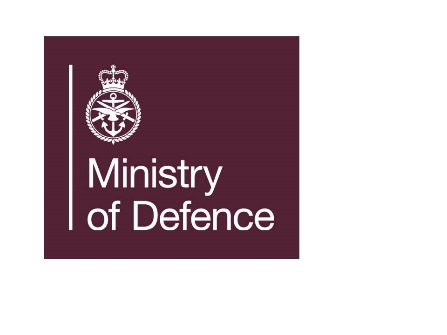 Aviation Fuels Committee Meeting 2022The AFC shall convene at The Montcalm London Marble Arch,
2 Wallenberg Place, London, W1H 7TN https://www.montcalm.co.uk/,Tuesday 12th July 10:00 - Wednesday 13th  July 15:00Agenda is subject to changeTuesday 12-July: Registration begins at 09:30, please be seated by 10:00Tuesday 12-July: Registration begins at 09:30, please be seated by 10:00Tuesday 12-July: Registration begins at 09:30, please be seated by 10:00Welcome/IntroductionWelcome/IntroductionWelcome/IntroductionMeeting arrangements, HSE briefingMike Farmery,
Clear & Bright10:00Welcome notes and the DSFA Jamie Miller, Defence Strategic Fuels Authority10:05Synthetic aviation turbine fuelSynthetic aviation turbine fuelSynthetic aviation turbine fuelTerminologyAnthony Kitson-Smith, VITOL10:10ICAO Devolpments / long term goalsTBC10:20Status of synthetic pathway approvals in accordance with ASTM D4054Gurhan Andac, GE10:40ASTM Task Force update - 100% drop in SAFGurhan Andac, GE10:55BREAK and exhibition viewingBREAK and exhibition viewing11:10100% non drop in SAF fuelDavid Parmenter, Airbus11:40Status of 100% SAF projects – engine testing and demonstrationsAlastair Hobday,
Rolls-Royce
Gurhan Andac, GEAndrew McDaniel, Pratt & Whitney12:00ASTM Task Forces on co-processingBruno Miller, Alder Fuels12:20OMV ReOil - waste plastics into fuelsGeorg Lenk, OMV12:40LUNCH and exhibition viewingLUNCH and exhibition viewing13:00UK Clearing House UpdateElliot Spindler, DfT14:00SAF users update Jim Davies, IAG14:20Quality assurance requirements for handling synthetic blend components and synthetic aviation turbine fuelAnthony Kitson-Smith, VITOL14:40BREAK and exhibition viewingBREAK and exhibition viewing15:00Synthetic blend component and synthetic aviation turbine fuel handling – case studiesAnthony Kitson-Smith, VITOL15:30NewJet assessment toolSimon Blakey, University of Birmingham15:50FlexJetArtur Majewski, University of Birmingham16:10Status of EU approval of Biobor® JFPatrick Eakins,
Hammonds Fuel Additives16:30Standard test methodsStandard test methodsStandard test methodsTest methods updateKevin Bower, BP16:50Interlaboratory study on freeze point methodsKevin Bower, BP17:10CLOSE OF DAY 1 – Evening reception and exhibition viewingCLOSE OF DAY 1 – Evening reception and exhibition viewing17:30Wednesday 13-July: Please be seated by 09:00Wednesday 13-July: Please be seated by 09:00Wednesday 13-July: Please be seated by 09:00Standard test methods Cont. Standard test methods Cont. Standard test methods Cont. Relative permittivity test method updateIan Mylrea, Stanhope-SetaPaul Pilkington, Airbus09:00Using high magnification optics and shape recognition capabilities of dynamic imaging to achieve a more accurate analysis of fuelsColin Dalton, Canty09:20Diaromatics measurements - D8267 as an alternative for naphthalenesDan Wispinski, Vuva Analytics09:40Aviation fuel specificationsAviation fuel specificationsAviation fuel specificationsDef Stan 91-091 issue 13 & 14 and timescale for Issue 15Tina Gleaves, Defence Strategic Fuels Authority10:00Aviation gasoline specificationsAlisdair Clark, BP10:30BREAK and exhibition viewingBREAK and exhibition viewing11:00Unleaded aviation gasoline – PAFI and EAGLE updatesPaul Wells, ExxonMobil Research & Engineering11:30ASTM UpdatePaul Wells, ExxonMobil Research & Engineering11:50IATA Technical Fuel Group update (including work of International Specification Liaison Group)Andreas Schmidt,  Lufthansa Group Jack Burgazli, Innospec12:10Operational and field issuesOperational and field issuesOperational and field issuesFilter monitor / super-absorbent polymer updateAndreas Schmidt, Lufthansa Group12:30LUNCH and exhibition viewingLUNCH and exhibition viewing13:00Status of ground filtrationKaty Ramirez, JIG14:00Biocide and injection cart updateAndreas Schmidt, Lufthansa Group14:20Electric refueller updateRoss Smith, Titan Refuelling Solutions14:40Closing remarksMike Farmery, Clear & Bright15:00CLOSE OF DAY 2CLOSE OF DAY 215:20 